«BATTERIE CIRCULAIRE STANDARD»Vos coordonnées :Vous désirez   Quantité :  Batterie non réguléTôlerie IP40 acier galva 8/10ème  à 15/10ème  selon Ø avec emboitement caoutchouc, non calorifugée, soudée par pointComposée d'un ou plusieurs éléments blindés en AISI 321 chargés entre 2,8 à 3,8W/cm2Raccordements électriques sous boitier IP40Équipée de deux limiteurs de température de sécurité à savoir:- pour les Ø125 à 250 mm:1 limiteur à disques bi-métalliques à réarmement automatique ouverture 60°C 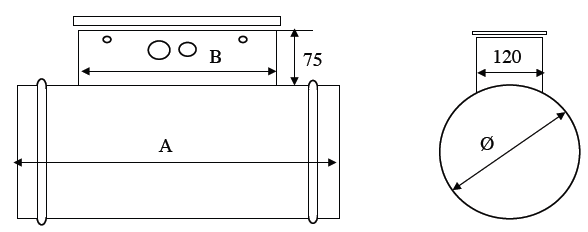 fermeture 50°C1 limiteur à disque bi-métalliques à réarmement manuel ouverture 120°C- pour les Ø315 à 630 mm:1 limiteur capillaire à réarmement automatique 79°C1 limiteur capillaire à réarmement manuel 113°CBatterie réguléeTôlerie IP40 acier galva 8/10ème  à 15/10ème  selon Ø avec emboitement caoutchouc, non calorifugée, soudée par pointComposée d'un ou plusieurs éléments blindés en AISI 321 chargés entre 2,8 à 3,8W/cm2Raccordements électriques sous boitier IP40Équipée de deux limiteurs de température de sécurité à savoir:- pour les Ø125 à 250 mm:1 limiteur à disques bi-métalliques à réarmement automatique ouverture 60°C 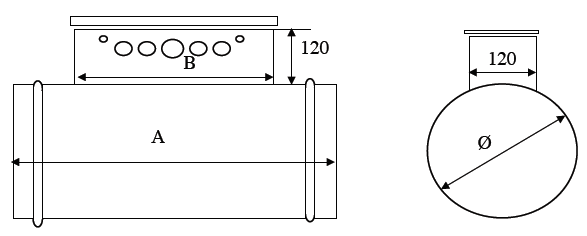 fermeture 50°C1 limiteur à disque bi-métalliques à réarmement manuel ouverture 120°C- pour les Ø315 à 630 mm:1 limiteur capillaire à réarmement automatique 79°C1 limiteur capillaire à réarmement manuel 113°CRégulation de température en gaine: 2 versions au choix- Sonde version -10°C à + 35°C- Sonde version + 25°C à +90°CRégulation de température par thermostat d'ambiance déporté (possibilité de thermostat programmable)Contrôle sécurité de débit d'airAvec entrée 24V pour pilotage par sources externes: automate, ordinateur…Alimentation circuit de commande 230V à prévoir pour les versions triphaséesLes fonctions de régulation de chauffe peuvent travailler de manière indépendante ou ensemble.Raison socialeAdresseCode postalVilleTéléphoneMailØLg A (mm)Lg B (mm)Qté125300165160300165200300165250300165315300150355300150400300170450300170500350200560350200630350200ØLg A (mm)Lg B (mm)Qté125300165160300165200300165250300165315300150355300150400300170450300170500350200560350200630350200ØPuissance(W)TensionTensionRéguléRéguléØPuissance(W)230VMono400VTRINonOui125500XXX125750XXX1251 000XXX1251 500XXX160500XXX160750XXX1601 000XXX1601 500XXXX1602 000XXX1603 000XXX1604 500XXX200500XXX200750XXX2001 000XXX2001 500XXXX2002 000XXX2002 500XXX2003 000XXXX2004 500XXX2006 000XX250750XXX2501 000XXX2501 500XXX2502 000XXX2502 500XXX2503 000XXXX2503 500XXX2504 000XXX2504 500XXXX2506 000XXX2507 500XXX2509 000XXX3151 000XXX3152 000XXX3153 000XXXX3154 000XXX3154 500XXX3155 000XXX3156 000XXXX3157 500XXX3159 000XXX31512 000XXX3551 000XXX3552 000XXX3553 000XXXX3554 000XXX3554 500XXX3555 000XXX3556 000XXXX3557 500XXXØPuissance(W)TensionTensionRéguléRéguléØPuissance(W)230VMono400VTRINonOui4002 000XXX4003 000XXX4004 000XXX4005 000XXXX4006 000XXX4007 500XXXX4009 000XXX40012 000XXX40015 000XXX40018 000XXX4503 000XXX4504 000XXX4505 000XXXX4506 000XXX4507 500XXXX4509 000XXX45012 000XXX45015 000XXX45018 000XXX5003 000XXX5004 000XXX5005 000XXX5006 000XXX5007 500XXXX5009 000XXXX50012 000XXXX50015 000XXX50018 000XXX50024 000XXX50030 000XXX50036 000XXX5603 000XXX5604 000XXX5605 000XXX5606 000XXX5607 500XXX5609 000XXXX56012 000XXXX56015 000XXX56018 000XXX56024 000XXX56030 000XXX56036 000XXX6304 000XXX5 000XXX6 000XXX7 500XXX9 000XXXX12 000XXXX15 000XXXX